Headteacher: Jason Murgatroyd St. George’s RoadGrangetown Middlesbrough TS6 7JATel: 01642 455278E: office@grangetownprimary.org.ukW: www.grangetownprimaryschool.co.uk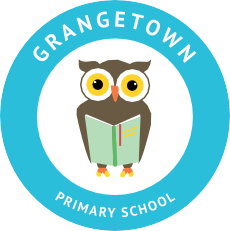 Dear Parents and Carers,Summer Term 1 Afterschool ClubsWe are hoping to restart our afterschool clubs on the first week back after the Easter holidays, the week commencing 12th April 2021.As you can see, each club are under the same year bubble and cannot be mixed with other year groups due to the COVID guidelines. There are no Reception and Year 1 clubs at the moment but we will review this after May Half Term. Afterschool clubs will run between 3.15pm - 4.15pm daily and if your child in Year 2 and Year 3, they must be collected by an adult outside the school office at 4.15pm. Please ensure that you wear a mask at all times and keep to social distancing rules while waiting for your child. All reply slips must be returned to Miss McCarthy by Thursday 25th March by the end of the school day. You will be notified by text message if your child has got a place in the club so please ensure the school have your up to date telephone number to ensure that you receive a text from us.Name of Child: ___________________________________            Year Group: ___________________Walking Home:               Picked up:    			         By: ____________________________Signed: ___________________________________________________________________________Yours FaithfullyMiss S McCarthyPE Teacher    Registered Address: Caedmon Primary School, Atlee Road ,Middlesbrough. TS6 7NA. Registration Number: 12109048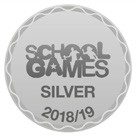 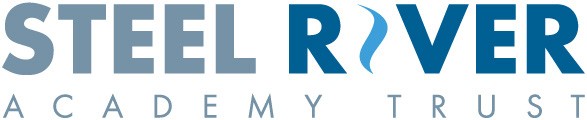 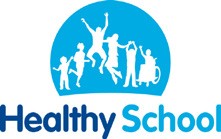 MondayTuesdayWednesdayThursdayFridayYear 3 -Multi-Sports Club Year 4 -Multi-Sports ClubYear 2 -Multi-SkillsYear 5 -Athletics Club Year 6 -Disney Club (Girls Only)